Vážené kolegyně a kolegové,ráda bych vás pozvala na další z pracovních dní „Stanovení HLA znaků asociovaných s chorobami – workshop 2024“, který se bude konat 7.2.2024. Tento pracovní den je organizován ve spolupráci oddělení HLA Národní referenční laboratoře pro DNA diagnostiku ÚHKT a Sekce imunogenetiky České společnosti alergologie a klinické imunologie. Stejně jako v předchozích letech bude místem konání přednáškový sál Lékařského domu ČLS JEP. Detaily najdete níže. Přihláška k účasti je přiložena k této pozvánce.Těšíme se na vaši účast.				S pozdravem Milena Vraná – garant„Stanovení HLA znaků asociovaných s chorobami 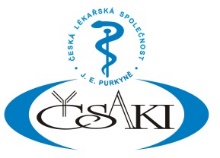 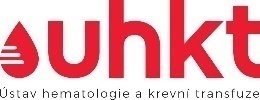                                   - workshop 2024“		                                                           Detail akce Termín konání: 7.2.2024  10:00–15:00 (registrace účastníků možná od 9:00)Místo konání: Přednáškový sál Lékařského domu   Sokolská 31, 120 26, Praha 2      Garant: 	   Ing. Milena Vraná, e-mail: milena.vrana@uhkt.czPotvrzení účasti prosím zašlete do 31.1.2024  na e-mail: barbora.kinska@uhkt.cz, Workshop je určený především odborným pracovníkům genetických laboratoří, které provádějí testování HLA ve vztahu diagnostice onemocnění vázaných s některými alelami/alelickými skupinami HLA systému.Program:Zhodnocení výsledků MPZ za rok 2023,organizace MPZ v roce 2024problematika direktivy EU ohledně IVD diagnostikvykazování pro zdravotní pojišťovny u vyšetření HLA 